Νέες αποικίες των ελλήνων-κεφ:5 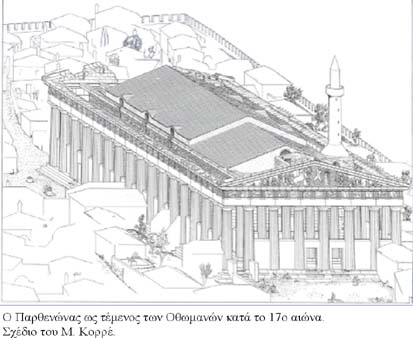 ΕΡΩΤΗΣΕΙΣ-ΑΠΑΝΤΗΣΕΙΣ ΓΙΑ ΤΗΝ ΚΑΛΥΤΕΡΗ ΚΑΤΑΝΟΗΣΗ ΤΟΥ ΚΕΙΜΕΝΟΥΠώς δημιουργήθηκαν και τι είναι οι πόλεις-κράτη;Πολλοί `Ελληνες  εγκατέλειψαν τα χωριά τους και άρχισαν να συγκεντρώνονται σε περιοχές όπου μπορούσαν να ζήσουν καλύτερα και με περισσότερη ασφάλεια. Έτσι δημιουργήθηκαν οι πόλεις - κράτη.Κέντρο της νέας πόλης ήταν η ακρόπολη ,στο πιο ψηλό σημείο της περιοχής. Εκεί βρίσκονταν οι ναοί των θεών και τα δημόσια κτίρια. Γύρω από αυτή χτίστηκαν οι κατοικίες των ανθρώπων. Όλος αυτός ο χώρος προστατευόταν από ψηλά τείχη.Γιατί και με ποιο τρόπο δημιουργήθηκαν οι αποικίες;Σιγά σιγά όμως ο πληθυσμός αυξήθηκε και η γη δεν έφτανε να τους θρέψει όλους.Μερικοί τότε αποφάσισαν να εγκαταλείψουν την πόλη τους και να πάνε αλλού να ζήσουν. Η πόλη ρωτούσε το μαντείο των Δελφών για το κατάλληλο μέρος όπου θα γινόταν η εγκατάσταση. Η τελετή της αναχώρησης, στην οποία έπαιρναν μέρος όλοι οι πολίτες, ήταν συγκινητική. Με δάκρυα στα μάτια οι άποικοι αναχωρούσαν για τη νέα πατρίδα. Ο αρχηγός τους έπαιρνε το «ιερόν πυρ» με το οποίο θα άναβε το βωμό της αποικίας. Αυτό συμβόλιζε τους στενούς δεσμούς που θα υπήρχαν ανάμεσα στη μητρόπολη και την αποικία.Πού ιδρύθηκαν οι νέες αποικίες; Οι πιο πολλές δημιουργήθηκαν στην Κάτω Ιταλία και τη Σικελία, έτσι που η περιοχή να ονομαστεί Μεγάλη Ελλάδα.Στις αποικίες οι Έλληνες προόδευσαν. Έχτισαν ναούς και έκαναν μεγάλα δημόσια έργα, χωρίς όμως να ξεχάσουν την καταγωγή τους.Ποιες ήταν οι σχέσεις ανάμεσα στην αποικία και τη μητρόπολη;Οι σχέσεις ανάμεσα στη μητρόπολη και την αποι-κία ήταν πάντα στενές. Ήταν μάλιστα μεγάλο κακό να πολεμήσει η μια εναντίον της άλλης.